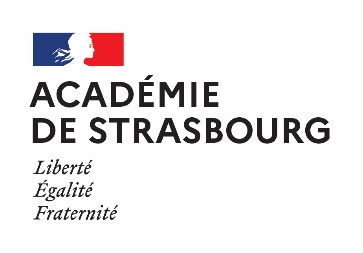 FICHE DE POSTEPROFESSEUR (F/H) en Maintenance des équipements industrielsINTITULE DU RECRUTEUR : Rectorat de l’académie de Strasbourg – Bureau DPE3ORGANISME DE RATTACHEMENT : 
Ministère de l'Éducation nationaleCATEGORIE : Poste ouvert aux contractuels (F/H)EMPLOI TYPE* : FP2EDU02DESCRIPTIF DU POSTE (Missions - Activités principales) :A destination principale des élèves baccalauréat professionnel « Maintenance des Equipements Industriels », le professeur doit former dans les secteurs d’activités de la « Maintenance des Systèmes de Production Connectés ». Il permettra aux apprenants de devenir des professionnels polyvalents dont l’objectif principal est de limiter le taux de panne ou d’indisponibilité des systèmes (quel que soit le type d’anomalie : mécanique, électrique, pneumatique, hydraulique, …) en utilisant tous les moyens technologiques, humains et savoirs/connaissances qu’il a à sa disposition.Ce baccalauréat professionnel aborde toutes les compétences professionnelles liées au métier d’agent de maintenance industrielle qui est aujourd’hui principalement préventive (intervention par anticipation) et corrective (réparation suite à une panne).Elle s’oriente de plus en plus vers de maintenance conditionnelle, maintenance prévisionnelle (prédictive maintenance), conditionnelle non prévisionnelle, sans perturber le process de production et de l’amélioration continue.Les enseignements portent sur :La préparation, la sécurisation et la clôture de son interventionLa maintenance préventiveLa maintenance correctiveL’amélioration continueLa communicationDans toutes ses activités, l’apprenant préparant le diplôme « maintenance des systèmes de production connectés » possède une formation technologique et professionnelle qui lui permet de :Préparer et sécuriser son intervention de maintenance,Participer à la mise à l’arrêt, à la remise en service du système,Adopter une démarche respectueuse de l’environnement,Surveiller, contrôler et exploiter les informations,Réaliser des opérations de maintenance préventive systématique,Réaliser des opérations de maintenance préventive conditionnelle,Alerter et intervenir au besoin si une anomalie est constatée,Diagnostiquer les pannes,Réaliser des dépannages, des réparations dans les domaines : mécanique, électrique, pneumatique, hydraulique,Échanger pendant le déroulement de l’intervention,Rendre compte à l’écrit, à l’oral (actualiser la GMAO ou le dossier historique d’un système),Conseiller l’exploitant du système,Travailler sur la maintenance améliorative, la modification et modernisation des systèmes de production.Le professeur de l’enseignement technique : 
- Met en place une progression pédagogique adaptée à ses élèves et aux objectifs de fin d’année- Utilise les installations (plateaux techniques) et les outils mis à sa disposition par l’établissement, 
- Organise des ateliers pratiques et spécifiques pour dispenser un savoir-faire et un savoir-être, 
- Evalue les élèves, 
- Communique avec les parents des élèves pour noter l’évolution de leur parcours, 
- Travail en équipe avec les autres enseignants dans le cadre de projets interdisciplinaires.COMPETENCES PROFESSIONNELLES SOUHAITEES :- Maîtriser la langue française dans le cadre de son enseignement. - Maîtriser les savoirs disciplinaires et leur didactique. - Construire, mettre en œuvre et animer des situations d'enseignement et d'apprentissage prenant en compte la diversité des élèves. - Organiser et assurer un mode de fonctionnement du groupe favorisant l'apprentissage et la socialisation des élèves. - Évaluer les progrès et les acquisitions des élèves. - Valider les compétences dans le cadre du contrôle en cours de formation ; - Maîtriser les progiciels de gestion intégrée (PGI) ou à défaut les progiciels courant de gestion ; - Avoir une bonne connaissance des outils bureautiques (word, exel, powerpoint, outils collaboratifs) ; - Maîtriser les bases de la communication professionnelle ; - Avoir une bonne connaissance du fonctionnement des entreprises.DIPLÔMES REQUIS :BTS (avec 2 ans d’expérience) : Maintenance des systèmes ou ElectrotechniqueDUT (avec 2 ans d’expérience) : Génie électrique et informatique industrielle (GEII)SPECIFICITES DU POSTE :Type de contrat : CDDVolume horaire : temps complet (18h hebdomadaire) ou temps incompletPOUR CANDIDATER :Veuillez déposer votre candidature (cv + lettre de motivation + pièces obligatoires au format PDF) sur le site ACLOE Strasbourg https://applications.ac-strasbourg.fr/acloe/do/candidat, en sélectionnant la discipline concernée.Pour plus d’information : https://www.ac-strasbourg.fr/recrutement-121853